Publicado en Barcelona el 18/09/2017 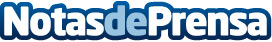 Aumenta la contratación de detectives privados por infidelidades en los últimos tiemposEn los últimos tiempos, la contratación de detectives en España por casos de infidelidades ha ascendido de forma notable. Además la mayoría de investigaciones por este tipo de casos se dan pasado el verano, durante estos meses próximosDatos de contacto:Detectives Cross Word93 200 29 00Nota de prensa publicada en: https://www.notasdeprensa.es/aumenta-la-contratacion-de-detectives-privados_1 Categorias: Derecho Sociedad Cataluña http://www.notasdeprensa.es